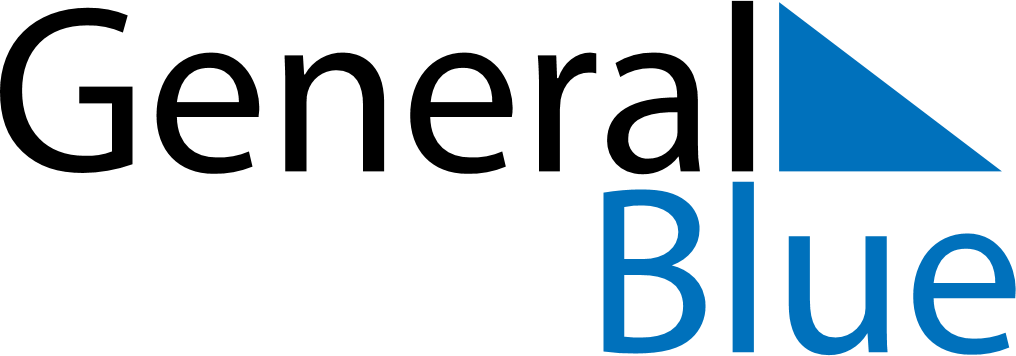 February 2028February 2028February 2028BeninBeninMondayTuesdayWednesdayThursdayFridaySaturdaySunday123456789101112131415161718192021222324252627End of Ramadan (Eid al-Fitr)2829